21 мая 2020  6и русский языкТема: «Орфография. Корни с чередованием»Выучить слайд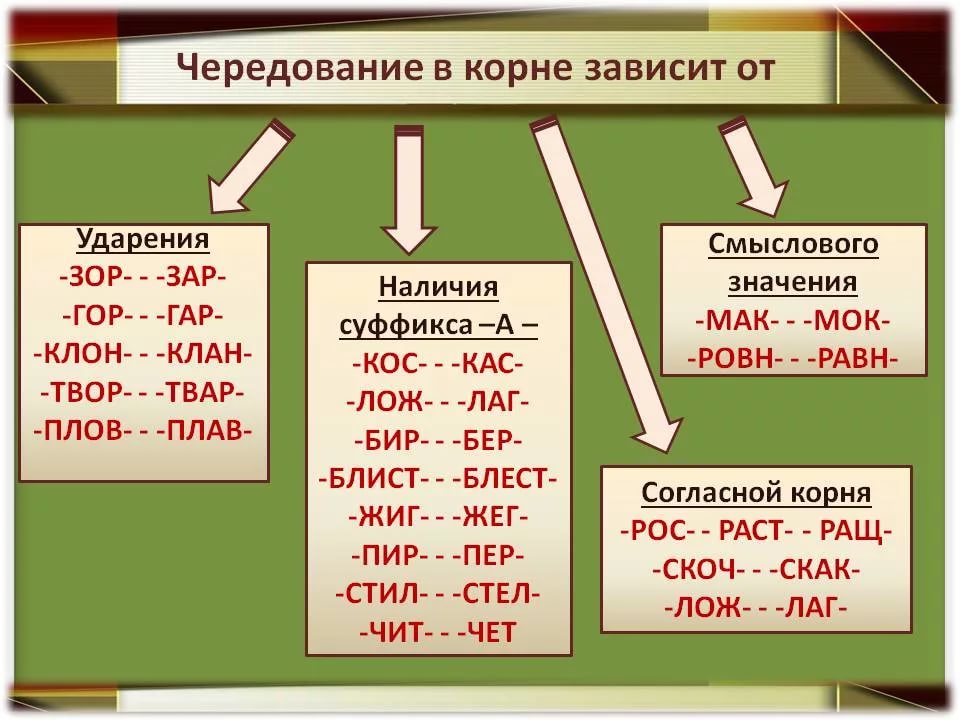 Выполнить индивидуальные задания (см журнал. Оценки исправить)